КАРАР                                                                             ПОСТАНОВЛЕНИЕ         30.05.2018 й                               № 29                             30.05.2018 гО предварительном согласовании предоставления земельного участкаВ соответствии со ст.11, ст.39.15 Земельного кодекса Российской Федерации, Федеральным законом «О введении в действие Земельного кодекса Российской Федерации от 25.10.2001 № 137-ФЗ, на основании заявления ООО «Картография» в интересах ПАО «Газпром газораспределение Уфа»ПОСТАНОВЛЯЮ:1. Предварительно согласовать публичному акционерному обществу «Газпром газораспределение Уфа» (место нахождения: 450059, Республика Башкортостан, г. Уфа, ул.Новосибирская, д.2, корп.4, ОГРН 1020203227758, ИНН 0278030985) предоставление земельного участка из категории земель населенных пунктов:- с условным кадастровым номером 02:09:000000:1611/чзу1площадью 301кв.м., расположенный по адресу: Республика Башкортостан, р-н Белебеевский, д Шаровка, с/с Шаровский, ул Кольцевая; доступ к образуемой части земельного участка обеспечивается через земельный участок с кадастровым номером – 02:09:000000:1611; содержание ограничения (обременения) права: коммунальное обслуживание.2. Утвердить схему расположения земельного участка на кадастровом плане территории.3. ПАО «Газпром газораспределение Уфа»:- обеспечить выполнение кадастровых работ в соответствии со схемами расположения земельных участков;- в установленном порядке без доверенности обратиться с заявлением об осуществлении государственного кадастрового учета, изменения вида разрешенного использования и перевода из одной категории в другую земельных участков, указанных в пункте 1 настоящего постановления.4. Срок действия настоящего постановления составляет два года.                                                                         5. Настоящее постановление является основанием для заключения договора   аренды земельных участков в порядке, установленном статьей 39.17 Земельного кодекса Российской Федерации.6. Контроль за исполнением настоящего постановления оставляю за собой.                Глава  сельского поселения:                             И.М.Гайнутдинов          Баш7ортостан Республика3ыБ2л2б2й районы муниципаль районыны8Шаровка ауыл советыауыл бил2м23е хакими2те452030, Шаровка ауылы, М2кт2п урамы,  3Тел.2-41-35 , факс: 2-41-35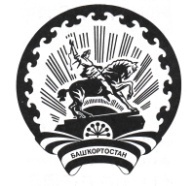 Республика БашкортостанАдминистрация сельского поселения Шаровский сельсовет муниципального района Белебеевский район 452030, д. Шаровка, ул. Школьная,  д. 3Тел. 2-41-35, факс: 2-41-35